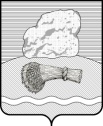 РОССИЙСКАЯ ФЕДЕРАЦИЯКалужская областьДуминичский районАдминистрация сельского поселения«СЕЛО ВЕРТНОЕ» ПОСТАНОВЛЕНИЕ  «30» июня 2023 года  						                                      № 35Об утверждении Положения об инвестиционном уполномоченном в сельском поселении «Село Вертное»             В соответствии с Федеральным законом от 6 октября 2003 года № 131-ФЗ «Об общих принципах организации местного самоуправления в Российской Федерации», Федеральным законом от 25 февраля 1999 года № 39-ФЗ «Об инвестиционной деятельности в Российской Федерации, осуществляемой в форме капитальных вложений», руководствуясь статьей 24 Устава муниципального образования сельского поселения «Село Вертное», ПОСТАНОВЛЯЮ: Утвердить Положение об инвестиционном уполномоченном в сельском поселении «Село Вертное».Настоящее постановление вступает в силу со дня его официального опубликования (обнародования) на официальном сайте органов местного самоуправления сельского поселения «Село Вертное» http:// vyortnoe.ru. Контроль за исполнением настоящего постановления оставляю за собой.        Глава администрации 		                       	        	Л.Н.ГордееваПриложение к постановлению администрации сельского поселения «Село Вертное»от «30» июня 2023 г. № 35ПОЛОЖЕНИЕоб инвестиционном уполномоченном всельском поселении «Село Вертное» Общие положенияПоложение об инвестиционном уполномоченном в сельском поселении «Село Вертное» (далее – Положение) устанавливает основные задачи и функции инвестиционного уполномоченного в сельском поселении «Село Вертное».Деятельность инвестиционного уполномоченного основывается на принципах: законности; сбалансированности государственных, муниципальных и частных интересов в сфере инвестиционной деятельности; соблюдения прав и законных интересов субъектов инвестиционной деятельности.1.3.  Инвестиционный уполномоченный осуществляет свою деятельность в пределах полномочий, установленных настоящим Положением.1.4.  Ответственным инвестиционным уполномоченным является глава администрации сельского поселения «Село Вертное».Задачи и функции инвестиционного уполномоченного2.1. Основными задачами инвестиционного уполномоченного являются:2.1.1. Оказание содействия инвесторам (хозяйствующим субъектам) при решении вопросов, связанных с реализацией инвестиционных проектов на территории сельского поселения «Село Вертное»;2.1.2. Привлечение инвестиций на территории сельского поселения «Село Вертное»; 2.1.3. Выявление факторов, препятствующих развитию инвестиционной деятельности на территории сельского поселения «Село Вертное» и выработка предложений по их устранению;2.1.4. Информационно-консультационное сопровождение инвестиционного проекта;2.1.5. Осуществление от имени сельского поселения «Село Вертное» взаимодействия с Уполномоченным по защите прав предпринимателей в Калужской области.2.2. При решении указанных задач инвестиционный уполномоченный осуществляет следующие функции:2.2.1. Рассматривает обращения инвесторов по вопросам, связанным с реализацией инвестиционных проектов;2.2.2. Организует оказание правовой, методической и организационной помощи инвесторам по вопросам, связанным с реализацией инвестиционных проектов;2.2.3. Принимает участие во внедрении в сельском поселении «Село Вертное» успешных муниципальных практик, направленных на развитие малого и среднего предпринимательства и снятие административных барьеров;2.2.4. Вырабатывает предложения по устранению административных барьеров;2.2.5. Взаимодействует с исполнительными органами государственной власти Калужской области, организациями, органами местного самоуправления других муниципальных образований, в том числе, путем предоставления информации, определения и (или) проведения совместных мероприятий, совместной экспертной и аналитической деятельности;2.2.6. Разрабатывает предложения по повышению эффективности работы по содействию реализации инвестиционных проектов, совершенствованию нормативной правовой базы, повышению уровня инвестиционной привлекательности сельского поселения «Село Вертное», формированию благоприятного инвестиционного климата.Права инвестиционного уполномоченного3.1. При осуществлении своей деятельности инвестиционный уполномоченный вправе:3.1.1. Запрашивать в установленном порядке от исполнительных органов государственной власти Калужской области и органов местного самоуправления, организаций, других хозяйствующих субъектов информацию, необходимую для выполнения возложенных на него функций;3.1.2. Проводить совещания, рабочие встречи по вопросам в сфере инвестиционной деятельности;3.1.3. Вносить предложения в исполнительные органы государственной власти Калужской области по вопросам взаимодействия органов местного самоуправления и исполнительных органов государственной власти Калужской области с инвесторами, а также в целях устранении административных барьеров при реализации инвестиционных проектов;3.1.4. Участвовать в представлении инвестиционного потенциала сельского поселения «Село Вертное» на региональных, муниципальных и межмуниципальных выставках, переговорах и иных публичных мероприятиях. Заключительные положения4. Информация о работе и результативности деятельности инвестиционного уполномоченного в сельском поселении «Село Вертное» размещается на официальном сайте сельского поселения «Село Вертное» в информационно-телекоммуникационной сети Интернет http:// vyortnoe.ru.